МУНИЦИПАЛЬНОЕ ОБРАЗОВАНИЕ «БОГАШЕВСКОЕ СЕЛЬСКОЕ ПОСЕЛЕНИЕ»СОВЕТ БОГАШЕВСКОГО СЕЛЬСКОГО ПОСЕЛЕНИЯРЕШЕНИЕ       с. Богашево							                                                                                                                                              30.04.2015  № 13                                                                                                           48-ое собрание 3-го созываО внесении изменений и дополнений в решение Совета Богашевского сельского поселения  от 05.12.2013 № 56 «Об утверждении Положения о бюджетном процессе в муниципальном образовании «Богашевское сельское поселение»     Рассмотрев протест прокуратуры Томского района от 23.03.2015 № 2-67 в-14 на решение Совета Богашевского сельского поселения от 05.12.2013 № 56 «Об утверждении Положения о бюджетном процессе в муниципальном образовании «Богашевское сельское поселение»,  руководствуясь Бюджетным кодексом Российской Федерации, Федеральным законом от 06 октября 2003 года № 131-ФЗ «Об общих принципах организации местного самоуправления в Российской Федерации», Федеральным законом от 29.11.2014 № 383-ФЗ, Уставом муниципального образования «Богашевское сельское поселение», в целях приведения нормативных правовых актов Совета Богашевского сельского поселение в соответствие с действующим законодательством Российской Федерации, проведя процедуру открытого голосования,СОВЕТ БОГАШЕВСКОГО СЕЛЬСКОГО ПОСЕЛЕНИЯ РЕШИЛ: Внести изменения в Положение о бюджетном процессе в муниципальном образовании «Богашевское сельское поселение», утвержденного решением Совета Богашевского сельского поселения от 05.12.2013 № 56, согласно приложению к настоящему решению.Направить настоящее решение Главе Богашевского сельского поселения  для подписания в установленном порядке и опубликования в печатном средстве массовой информации официального издания «Информационный бюллетень Богашевского сельского поселения».Настоящее решение вступает в силу с момента его опубликования и обнародования на официальном информационном сайте Богашевского сельского поселения в сети «Интернет» (адрес сайта http://www.bogashevo.tomsk.ru).Контроль за исполнением настоящего решения возложить на заместителя Председателя Совета Богашевского сельского поселения Т.В. Ермакову.Председатель СоветаБогашевского сельского поселения                                                                       В.И. ГауэрГлава Богашевского сельского поселения                                                   А.В. МазуренкоТатьяна Викторовна Ермакова, 8 (3822) 931-193, в дело № 01-02Приложение к решениюСовета Богашевского сельского поселения  от  30.04.2015 № 13ИЗМЕНЕНИЯ И ДОПОЛНЕНИЯ В ПОЛОЖЕНИЕ О БЮДЖЕТНОМ ПРОЦЕССЕ В МУНИЦИПАЛЬНОМ ОБРАЗОВАНИИ «БОГАШЕВСКОЕ СЕЛЬСКОЕ ПОСЕЛЕНИЕ»Статья 12. Резервный фонд Администрации Богашевского сельского поселения1. Часть 7 статьи 12 изложить в новой редакции: «Отчет об использовании бюджетных ассигнований резервного фонда Администрации поселения прилагается к годовому отчету об исполнении бюджета поселения.»Статья 18. Основы составления проекта бюджета Богашевского сельского поселения2. Часть 4 статьи 18 изложить в следующей редакции:«Составление проекта местного бюджета основывается на:- положениях послания Президента Российской Федерации Федеральному Собранию Российской Федерации, определяющих бюджетную политику (требования к бюджетной политике) в Российской Федерации;- основных направлениях бюджетной политики и основных направлениях налоговой политики;- основных направлениях таможенно-тарифной политики Российской Федерации;- прогнозе социально-экономического развития;- бюджетном прогнозе (проекте бюджетного прогноза, проекте изменений бюджетного прогноза) на долгосрочный период;- муниципальных программах (проектах муниципальных программ, проектах изменений указанных программ).»Статья 20. Муниципальные программы 3.   Часть 7 статьи 20 изложить в новой редакции:«Муниципальные программы подлежат приведению в соответствие с решением Совета поселения о бюджете не позднее трех месяцев со дня вступления его в силу.»Глава Богашевского сельского поселения                                                         А.В. Мазуренко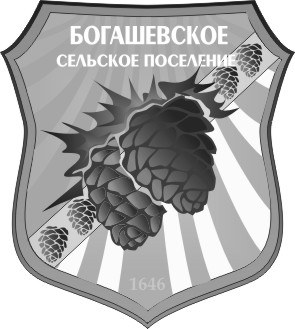 